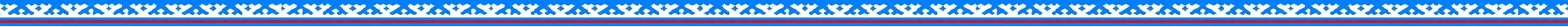 Меры государственной поддержки на повышение уровня образования граждан из числа коренных малочисленных народов Севера проживающих на территории МО Пуровский     районВозмещение расходов на получение первого высшего образования (по заочной форме обучения) при одновременном соблюдении следующих условий:- обучение по заочной форме в образовательной организации высшего образования по имеющим государственную аккредитацию программам в образовательных организациях высшего образования;-  высшее образование получается впервые;- поступившие в образовательные организации высшего образования до 2023;- студент или родители студента либо один из родителей студента относятся к лицам из числа коренных малочисленных народов Севера ЯНАО (ненцы, ханты, селькупы);- успешная сдача студентом промежуточной или государственной итоговой аттестации (отсутствие задолженности);- осуществление студентом трудовой деятельности в организациях, осуществляющих свою деятельность на территории ЯНАО.Документы направляются:- после успешной сдачи зимней либо летней сессии в полном объеме;- в уполномоченный орган или орган местного самоуправления почтовым отправлением (с описью вложения и уведомлением о доставке), либо представляет через Единый портал (https://www.gosuslugi.ru/610220/1/form для проживающих в МО Пуровский район, или многофункциональный центр (с момента реализации технической возможности). Документы предоставляются в многофункциональный центр с одновременным представлением оригинала, после проверки их соответствия оригиналам заверяются работником многофункционального центра, принимающим документы, либо представляются надлежащим образом заверенные копии документов.В случае обращения за услугой посредством Единого портала указываются реквизиты документов, удостоверяющих личность.Сроки предоставления документов:   в течение 30 календарных дней после успешной промежуточной или итоговой аттестацииПеречень документов: - копия паспорта гражданина Российской Федерации (копия страницы с фотографией, реквизитами организации, выдавшей паспорт, страницы с регистрацией);- документ (сведения) об оплате за обучение за предыдущий семестр или за текущий учебный год;- сведения о реквизитах банковского счета, открытого в кредитной организации (карты МИР).В случае отсутствия сведений (документа), подтверждающих внесение сведений о студенте в список лиц, относящихся к коренным малочисленным народам Российской Федерации, предусмотренный статьей 7.1 Федерального закона от 30 апреля 1999 года N 82-ФЗ, студент предоставляет:- свидетельство о рождении, либо судебное решение, свидетельствующее об отнесении студента, родителей студента либо одного из родителей студента к лицам из числа коренных малочисленных народов Севера.Студент вправе самостоятельно предоставить: - копию документа, подтверждающего внесение сведений о студенте в список лиц, относящихся к коренным малочисленным народам Российской Федерации, предусмотренный статьей 7.1 Федерального закона от 30 апреля 1999 года N 82-ФЗ;- документ (сведения), подтверждающий подлинность документа, удостоверяющего личность;- документ (сведения) из образовательной организации высшего образования, подтверждающий обучение, успешную сдачу промежуточной или итоговой аттестации студента, с указанием срока экзаменационной сессии;- документ (сведения) о трудовой деятельности в соответствии с Трудовым кодексом Российской Федерации;- документ (сведения) о страховом номере индивидуального лицевого счета;- документ (сведения) о постановке на учет в налоговом органе;- документ (сведения), устанавливающий (подтверждающий) в соответствии с законодательством Российской Федерации место жительства на территории автономного округа;- документ (сведения), подтверждающий изменение фамилии, имени, отчества.Требования к документам:Документы, представляемые студентом, не должны содержать подчисток либо приписок, зачеркнутых слов и иных не оговоренных в них исправлений, а также повреждений, не позволяющих однозначно истолковывать их содержание.В случае представления студентом документов посредством почтового отправления (с описью вложения и уведомлением о доставке), подлинники документов не направляются, представляются надлежащим образом заверенные копии документов.Размер возмещения  расходов — не может превышать 50 тыс. рублей за один учебный год.Дополнительно информацию можно получить:МО Пуровский район: адрес:  г. Тарко-Сале, мкр. Комсомольский, д. 1, телефоны: 8 (34997) 2-41-29 